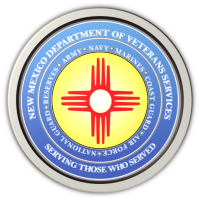 The New Mexico Department of Veterans ServicesMichelle Lujan Grisham                                                                                                GovernorSonya L. Smith                                                                                                             Cabinet SecretaryDVS Scheduled Veterans Benefits Outreach Visits in SeptemberThe New Mexico Department of Veterans Services (DVS) has scheduled the following veterans benefits outreach visits in September at the locations listed below.Veterans or their eligible dependents can drop by to get information about or help with filing VA claims, applying for state veterans benefits, or assistance with any other issues a veteran needs help with.Please note: Veterans from anywhere in the state can also contact any DVS veterans service officer with in-person office assistance…or through remote assistance by phone or email. For a list of all DVS field offices, please go to https://www.nmdvs.org/new-mexico-offices/###